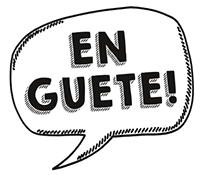 MENÜPLANMENÜPLANMontag 25.03.2019Salat, Rohkost & FrüchtePouletschenkel mit Polenta & SpinatstrudelDessertDienstag26.03.2019Salat, Rohkost & Früchtepaniertes Schweineschnitzel mit Ofenfrites & RomanescoMittwoch27.03.2019Salat, Rohkost & FrüchteSurprise a la HodanDonnerstag28.03.2019Salat, Rohkost & FrüchteTomate-MozzarellaFalafelkugeln mit Cous Cous & KräuterquarkDessertFreitag29.03.2019Salat, Rohkost & Früchtegebratenes Pangasiusfilet mit Butterreis & Rahmspinat